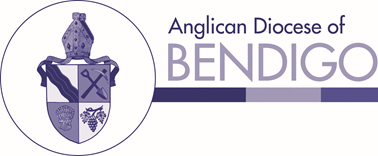 Application: Capital Improvement ProjectAll capital projects undertaken in the Diocese of Bendigo which are:In excess of $5,000 and/orTo be funded from monies held in TrustNeed the approval of the Diocesan Executive to consider the proposal, the following form must be completed and submitted to the registry. The form is to be accompanied all documentation.To Assist in its deliberation, the Executive may choose to visit the parish/centre.Application Details(if insufficient space, please attach additional pages)For assistance in completing this form, please contact the registrar.Completed applications (including the associated documentation) are to be forwarded toThe Registrar, Anglican Diocese of Bendigo, registrar@bendigoanglican.org.auP O Box 2, Bendigo 3550Parish NameCentre(where project to be carried out)Brief description of the ProjectReason for the ProjectProject and Parish MissionDescribe how the project fits in with the mission of your parishPlans/DrawingsProject Plans have been prepared by:The plans are attached to this application                 YES / NOEstimated Cost(quotes should include registration details of tradespeople – required for insurance purposes)Quotes for the works from the following tradespeople are attached:Project FundingDescribe how the project is to be fundedParish ConsultationDescribe the nature of consultation with the parishParish ApprovalThe parish has approved the proposed project.Signatures of Parish LeadersRector/Priest in Charge       …………………………………………Signed                                 …………………………………………ChurchwardensName                                   Signature…………………………….    ……………………………………………………………………….    ……………………………………………………………………….    …………………………………………Date of Application